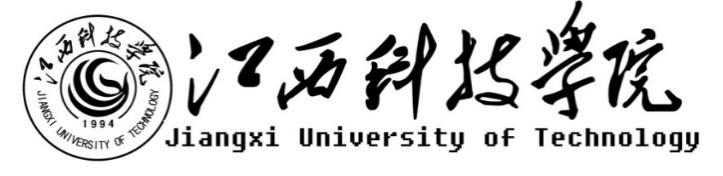 江西科技学院图文信息中心货梯采购项目公开询价邀请函项目编号：JK2020121601项目名称：图文信息中心货梯采购项目一、询价邀请函按照公开、公平、公正的原则，经学校研究决定，将江西科技学院图文信息中心货梯采购项目公开询价信息公布，欢迎国内合格的供应商参与,校内教职工均可推荐符合条件的供应商来参与，以利于做好信息透明、机会均等、程序规范、标准统一的要求。一、项目说明项目编号：JK2020121601项目名称:江西科技学院图文信息中心货梯采购项目数量及主要技术要求: 详见公开询价货物一览表。参与人资格标准：（1）参与人应具有独立法人资格，注册资金不少于人民币200万（含200万）的生产厂商或授权代理商，电梯制造商应具有《中华人民共和国特种设备制造许可证》特种设备安装、维修许可证资质，代理商应具有特种设备安装、维修许可证资质。（2）参与人应具有提供货梯的资格及能力。在南昌市范围有固定服务机构，具备相应的维护保养能力。（3）参与人应遵守中国的有关法律、法规和规章的规定。（4）参与人具有相关货梯项目的成功案例,近三年未发生重大安全或质量事故。(5) 参与人具有3年以上（包括3年）3个以上同类项目销售和良好的售后服务应用成功案例,近三年未发生重大安全或质量事故。（6）参与人须有良好的商业信誉和健全的财务制度。（7）参与人有依法缴纳税金的良好记录。报价响应文件递交方式：密封报价。报价响应文件递交截止时间：2020年12月24日下午16:00前。6. 报价响应文件递交地点：地点：后勤中心305。联系人：吴震林  联系电话：13870830011项目现场踏勘答疑人：章继涛  电话：13970092200本项目监督投诉电话 门树亮   13133833090本项目最终成交结果会在中教集团后勤贤知平台“中标信息公示”板块公示，网址：www.ceghqxz.com二、参与人须知1.所有货物均以人民币报价；2.报价响应文件2份，报价响应文件必须用A4幅面纸张打印，须由参与人填写并加盖公章（正本1份副本1份）；3.报价响应文件用不退色墨水书写或打印，因字迹潦草或表达不清所引起的后果由参与人自负；4. 报价响应文件及所有相关资料需同时进行密封处理，并在密封处加盖公章，未做密封处理及未加盖公章的视为无效报价；5.一个参与人只能提交一个报价响应文件。但如果参与人之间存在下列互为关联关系情形之一的，不得同时参加本项目报价：(1) 法定代表人为同一人的两个及两个以上法人；(2) 母公司、直接或间接持股50％及以上的被投资公司;(3) 均为同一家母公司直接或间接持股50％及以上的被投资公司。三、售后服务要求1.破损件免费更换2.应急更换时间8小时3.联系电话及联系人员4.售后免费维护保养3年四、确定成交参与人标准及原则：所投产品符合采购需求、质量和服务要求,经过磋商所报价格为合理价格的参与人为成交参与人，最低报价不作为成交的保证。二、公开询价货物一览表主要技术规格表货梯基本功能要求技术规格及要求本项目为“交钥匙工程”含运输、装卸、发票等所有费用，以上数据要求参与人现场勘察，以实际勘察数据为准。参与人报价时需提供针对本项目产品参数等信息，如未提供以上信息，将视为无效报价，最终以实际验收为准。江西科技学院图文信息中心货梯采购项目报价响应文件参与人名称（公司全称）：XXXX参与人授权代表：XXXX此封面应作为报价响应文件封面1、询价响应函致：江西科技学院    根据贵方为 项目的公开询价邀请（编号）: ，本签字代表（全名、职务）正式授权并代表我方（参与人公司名称、地址）提交下述文件正本X份和副本X份。(1) 分项报价表(2) 参与人资格证明文件(3) 质保期和售后服务承诺书（采购物品为一般货物时需要）据此函，签字代表宣布同意如下：    1.所附详细报价表中规定的应提供和交付的货物及服务报价总价（国内现场交货价）为人民币，即（中文表述）。2.参与人已详细审查全部公开询价文件，包括修改文件（如有的话）和有关附件，将自行承担因对全部询价响应文件理解不正确或误解而产生的相应后果。    3.参与人保证遵守公开询价文件的全部规定，参与人所提交的材料中所含的信息均为真实、准确、完整，且不具有任何误导性。    4.参与人将按公开询价文件的规定履行合同责任和义务。5.参与人同意提供按照采购单位可能要求的与其公开询价有关的一切数据或资料，完全理解贵方不一定要接受最低的报价或收到的任何询价响应文件。6.与本此公开询价有关的一切正式往来通讯请寄：      地址：            邮编：      电话：            传真：      参与人授权代表签字：      参与人（公司全称并加盖公章）：      日  期：    年   月   日2、分项报价一览表参与人：（公司全称并加盖公章）项目编号：货币单位：注：1.如果按单价计算的结果与总价不一致,以单价为准修正总价。2.如果不提供详细参数和报价将视为没有实质性响应公开询价文件。参与人授权代表（签字或盖章）：日 期：3、参与人的资格证明文件3-1关于资格的声明函
江西科技学院：关于贵方     年   月   日 （项目编号）公开询价邀请，本签字人愿意参加本次报价，提供公开询价文件中规定的货物，并证明提交的下列文件和说明是准确的和真实的。1．本签字人确认资格文件中的说明以及公开询价文件中所有提交的文件和材料是真实的、准确的。2．我方的资格声明正本X份，副本X份，随报价响应文件一同递交。参与人（公司全称并加盖公章）：地     址：邮     编：电 话或传 真：参与人授权代表：3-2企业法人营业执照（复印件并加盖公章）江西科技学院：现附上由（签发机关名称）签发的我方法人营业执照复印件，该执照业经年检，真实有效。                         参 与 人（全称并加盖公章）：参与人授权代表：                         日      期：4.质保期和售后服务承诺书参与人根据公开询价文件中对售后服务的要求，结合自身实际情况进行承诺（含产品质量保障体系等）、交货周期承诺等。承诺如下：参 与 人（公司全称并加盖公章）：参与人授权代表：日     期：设备参数指标设备参数指标技术规格要求规格型号规格型号参与人提供电梯控制系统电梯控制系统调频调压调速控制系统门机控制系统门机控制系统变压变频技术门机系统操作系统操作系统全电脑全自动全集选方式控制系统控制系统采用带有矢量控制的变频变压调速控制[交流变压变频调速（VVVF）]，全电脑模块控制系统拖动系统拖动系统交流变频变压无极调速、无齿轮拖动系统门机系统门机系统VVVF控制门机系统曳引机及位置曳引机及位置采用无齿轮曳引机；位于井道顶部正上方机房内电机功率电机功率参与人提供门保护门保护原装光幕电 源电 源动力电源：交流三相380V380V±10%、50HZ±1HZ； 照明电源：交流单相220V/50HZ电梯装饰轿门喷涂钢板电梯装饰轿壁喷涂钢板电梯装饰轿顶标准型 电梯装饰地坪花纹钢板电梯装饰门套喷涂钢板电梯装饰厅门喷涂钢板电梯装饰外招呼梯盒发纹不锈钢面板，点阵显示电梯装饰轿门踏板材质用铝型材制作电梯装饰轿内操纵装置材质发纹不锈钢电梯装饰照明设施高效节能（LED）专用灯具、日用型照明，满足电梯要求的照度，照明要柔和。桥顶照明应以间接为好，避免直射电梯装饰通风设施低噪音风机通风、低噪声轴流风机。电梯装饰通讯设施隐藏式对讲装置电梯装饰检修设施位于轿厢操纵箱下方控制方式控制方式集选开门方式开门方式旁开平层精度平层精度≤±6mm噪声指标噪声指标运行中轿厢内噪声≤55db(A)；开关门噪声≤65db(A)轿厢操作盘与通信方式轿厢操作盘与通信方式发纹不锈钢与串行通讯,微动按钮,6.4英寸LCD液晶显示厅门、轿内显示厅门、轿内显示采用先进技术的数码形式轿厢位置显示及运行方向（▲▼）箭头显示召唤、呼梯按钮召唤、呼梯按钮采用先进技术，发纹不锈钢面板，不锈钢辉光微动按钮，登记带辉光高亮显示轿箱内操纵箱轿箱内操纵箱轻触式微动按钮，发纹不锈钢面板，带电梯运行锁，楼层及开关门按钮，电话对讲及报警装置等功能键厅门召唤箱厅门召唤箱轻触式微动按钮，发纹不锈钢面板。基站设锁梯钥匙开关。控制柜控制柜原厂生产开门机开门机原厂生产。微机控制变频门机（VVVF），齿形同步带传动。导轨导轨优质钢材T型导轨导靴导靴弹簧式滑动导靴1全集选29封星功能2满载直驶30曳引绳防松脱检测3错误指令取消31电子称重4开、关门按钮32电气安全回路5开、关门按钮灯33轿厢意外移动保护装置6重新初始化运行34层门和轿门旁路装置 7自动返基站35门回路检测8本层厅外开门36司机操作 9起动时力矩补偿37司机直驶10直接停靠技术38独立服务11故障自诊断39基站设定12故障存储40消防层设定13供电电源反馈检测41轿顶检修操纵14超载保护42特定层服务功能15光幕保护43开门再平层运行16关门力矩保护44方向显示17门联锁保护45数字式楼层显示18非平层区不开门46楼层显示定制19下行超速保护47到站钟20上行超速保护48开门保持延时功能21方向反馈检测49轿厢警铃22抱闸反馈检测功能50轿厢内紧急照明23接触器反馈检测51内部通话装置24制动器监测装置52消防迫降25端站强制减速53消防迫降到位反馈26缓冲器安全保护54紧急电动27开机自检保护55停梯开关28马达防堵转功能56节能待机序号类型数量(台)载重(T)速度(M/S)停靠 楼层站数提升高度（M）井道尺寸(宽*深)(MM)门洞尺寸(MM)1有机房货梯12.00.55/5517.33000*25001665*2150序号名称规格型号（技术参数）单位数量单价（元）总价（元）备注1